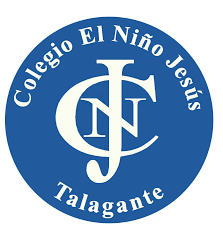 Educación Física y Salud5° BásicoNombre: ______________________________________________________________Obj: Conocer habilidades motrices básicas en múltiples actividades deportivas y pre deportivasBusca y ordena de manera separada 10 botellas o latas de bebida e intenta derribarlas con un balón lanzándolo con las siguientes partes del cuerpo.Toma el tiempo en lo que demoras derribar todos los obstáculos:Golpeando el balon con el pie derecho:____________Golpeando el balon con el pie izquierdo:___________Lanzando el balon con la mano derecha:____________Lanzando el balon con la mano izquierda:___________Utiliza una lata de bebida o un objeto de similar tamaño y realiza las siguientesactividades, recuerda anotar el tiempo en el que demoras en terminar la actividad.Saltar de lado a lado el objeto 20 veces:____________Saltar de atrás a adelante el objeto 20 veces:___________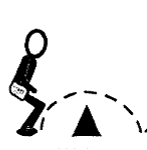 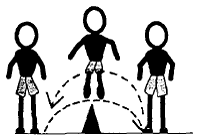 Dibuja en el siguiente cuadro un deporte en el que se utilice el la habilidad motriz basica de saltar.